4th  Class Maths Answers Week 2 (Monday 23rd- Friday 27th )Maths Time 4 Week 27Action Maths Let’s Look Back 2P 39Q3 8006    Q4 1003   Q5 5100   Q699   Q7 Acute   Q8 TrueQ9Q10Q11 4779          Q12 €2900P40Q1 9831   Q2 1389   Q3 6880    Q4 H  L  T  E  F    Q5 RightQ6Q7 Q8Q9Q10 2784 pages      Q11 5169       Q12 2176        Q13 4670Let’s Look Back 3 P76Q1Q2Q3 58   Q49   Q5 1 Hour, 41 mins  Q6  52 mins   Q7  2hrs 43 mins   Q8 12.07pmQ9Q10 1008   Q11 €1,728   Q12 7hrs 44 minsQ13P77Q1  2C    Q2  €1.75    Q3 €20.75Q7Q8Q9 Teacher checkP78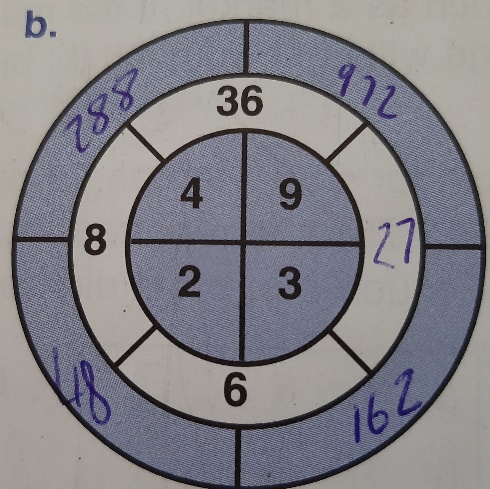 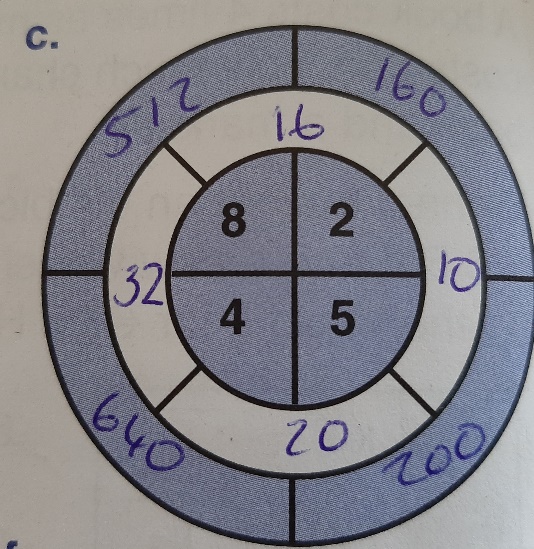 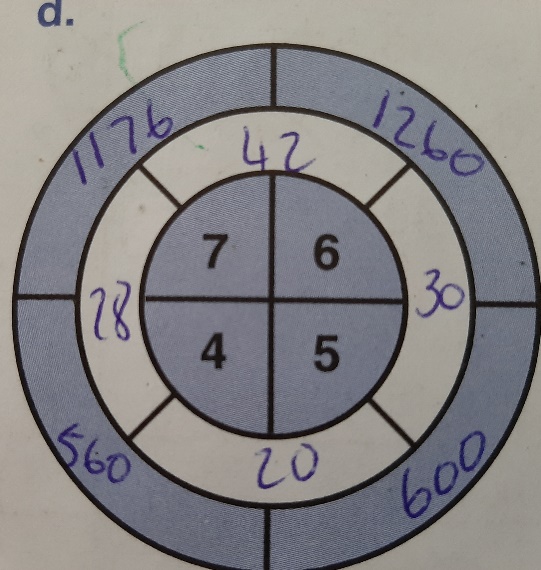 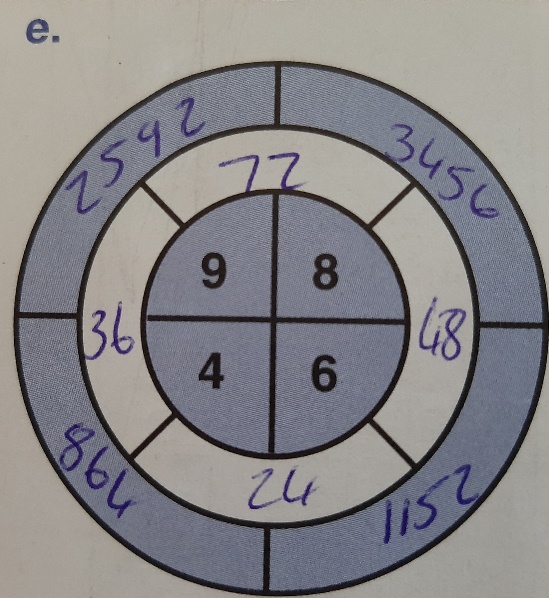 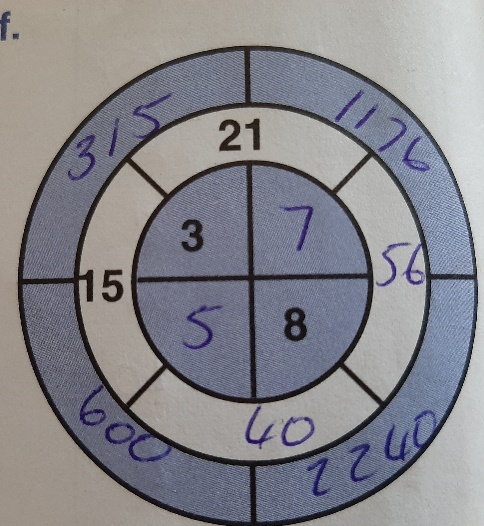 Q2 Q3Q4Q5 9400 pages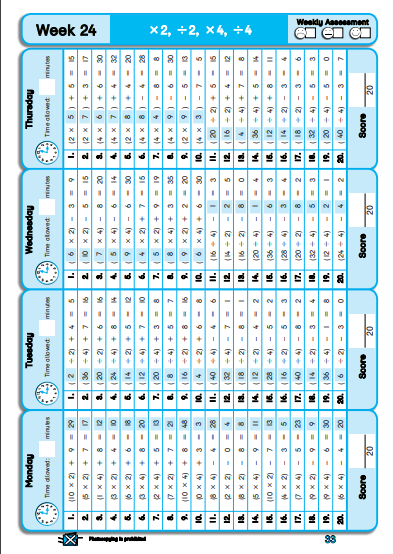 MonTuesWedThursFri1. 5.302. 2:373. 74. 1.25 5. 38536. 3500 7. Teacher check8.13509. 90010. 611. 1012. 900913. False14. 2500 15. 10.10, 10.051. 1352. 723. Parallelogram4. 1.55. 3.06. 12607. 90008. 89. 3/4kg10. 4 hrs 76 mins = 5 hrs 16 mins11. 150 r 512. €7.5013. 20014. 4.7 l = 4700 ml15. 901. 2582. 4503. 104. Pentagon5. 1.26. 91027. 58. 7 hrs 93 mins = 8 hrs 33 mins9. 7210. 30011. 91 r 512. Cylinder13. 0.2814. 3015. 50811. 42. 373. Teacher check4. 75. €7.996. €6.507. 80708. 8.699. False10. Yes11. 8012. 363113. 8.9914. 156015. 14501. 1722. 1423. 2.5 4. 445. 3.26. 57. 8/108. €106.239. 360010. 6411. 1012. 990913. Both14. 2 hrs 12 mins15. 400Q1Q2186219269309562262196009807558181499838549822247151846588665c95c49c59c99c35c change5c change51c change41c change1c change12256665500978856393242101622304256707484108186134811223042567074841081861342400255038405220552065802682131842712247Q4Q5Q6244291648945489143611815556636400821309258867248733 c+ 15 c =48c48c + 32c =80c45c + 15c = 60c48c + 23c = 71c10c14c8c16c14c16c8c16c18c14335570923584208